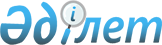 Об утверждении перечня, наименований и индексов автомобильных дорог общего пользования районного значения по Иргизскому району и признании утратившими силу некоторых постановлений акимата районаПостановление акимата Иргизского района Актюбинской области от 11 июня 2018 года № 87. Зарегистрировано Управлением юстиции Иргизского района Департамента юстиции Актюбинской области 9 июля 2018 года № 3-5-187
      В соответствии со статьей 31, 37 Закона Республики Казахстан от 23 января 2001 года "О местном государственном управлении и самоуправлении в Республике Казахстан", пунктом 7 статьи 3, пунктом 2 статьи 6 Закона Республики Казахстан от 17 июля 2001 года "Об автомобильных дорогах" акимат Иргизского района ПОСТАНОВЛЯЕТ:
      1. Утвердить перечень, наименования и индексы автомобильных дорог общего пользования районного значения по Иргизскому району, согласно приложению к настоящему постановлению.
      2. Признать утратившими силу следующие постановления акимата Иргизского района:
      1) постановление Иргизского районного акимата от 22 июля 2016 года № 139 "Об утверждении перечня автомобильных дорог общего пользования районного значения по Иргизскому району" (зарегистрированное в Реестре государственной регистрации нормативных правовых актов за № 5030, опубликованное 16 августа 2016 года в районной газете "Ырғыз");
      2) постановление Иргизского районного акимата от 15 февраля 2017 года № 23 "О внесении изменений в постановление акимата Иргизского района от 22 июля 2016 года № 139 "Об утверждении перечня автомобильных дорог общего пользования районного значения по Иргизскому району" (зарегистрированное в Реестре государственной регистрации нормативных правовых актов за № 5310, опубликованное 12 апреля 2017 года в Эталонном контрольном банке нормативных правовых актов Республики Казахстан в электронном виде).
      3. Государственному учреждению "Аппарат акима Иргизского района" в установленном законодательством порядке обеспечить:
      1) государственную регистрацию настоящего постановления в Упрвалении юстиции Иргизского района;
      2) направление настоящего постановления на официальное опубликование в периодических печатных изданиях и Эталонном контрольном банке нормативных правовых актов Республики Казахстан
      3) размещение настоящего постановления на интернет-ресурсе акимата Иргизского района.
      4. Контроль за исполнением настоящего постановления возложить на заместителя акима района Н. Кызбергенова.
      5. Настоящее постановление вводится в действие со дня его первого официального опубликования. Перечень, наименования и индексы автомобильных дорог общего пользования районного значения по Иргизскому району
      Сноска. Приложение – в редакции постановления акимата Иргизского района Актюбинской области от 30.12.2022 № 249 (вводится в действие по истечении десяти календарных дней после дня его первого официального опубликования).
					© 2012. РГП на ПХВ «Институт законодательства и правовой информации Республики Казахстан» Министерства юстиции Республики Казахстан
				
      Аким района 

М. Елеусизов

      Согласовано: Руководитель ГУ "Управления пассажирского транспорта и автомобильных дорог Актюбинской области" 

А. Османгалиев
Приложение к постановлению акимата Иргизского района от 11 июня 2018 года № 87
№
Индекс автомобильных дорог
Наименование автомобильных дорог
Общая протяженность, километр
1
KD-IR-1
Подьезд к селу Кумтогай
25,3
2
KD-IR-2
Подьезд к селу Курылыс
6,9
3
KD-IR-3
Кутиколь-Жарма-Куйлыс-Жайсанбай
160,0
4
KD-IR-4
Иргиз-Нура
87,970
Всего:
Всего:
Всего:
280,17